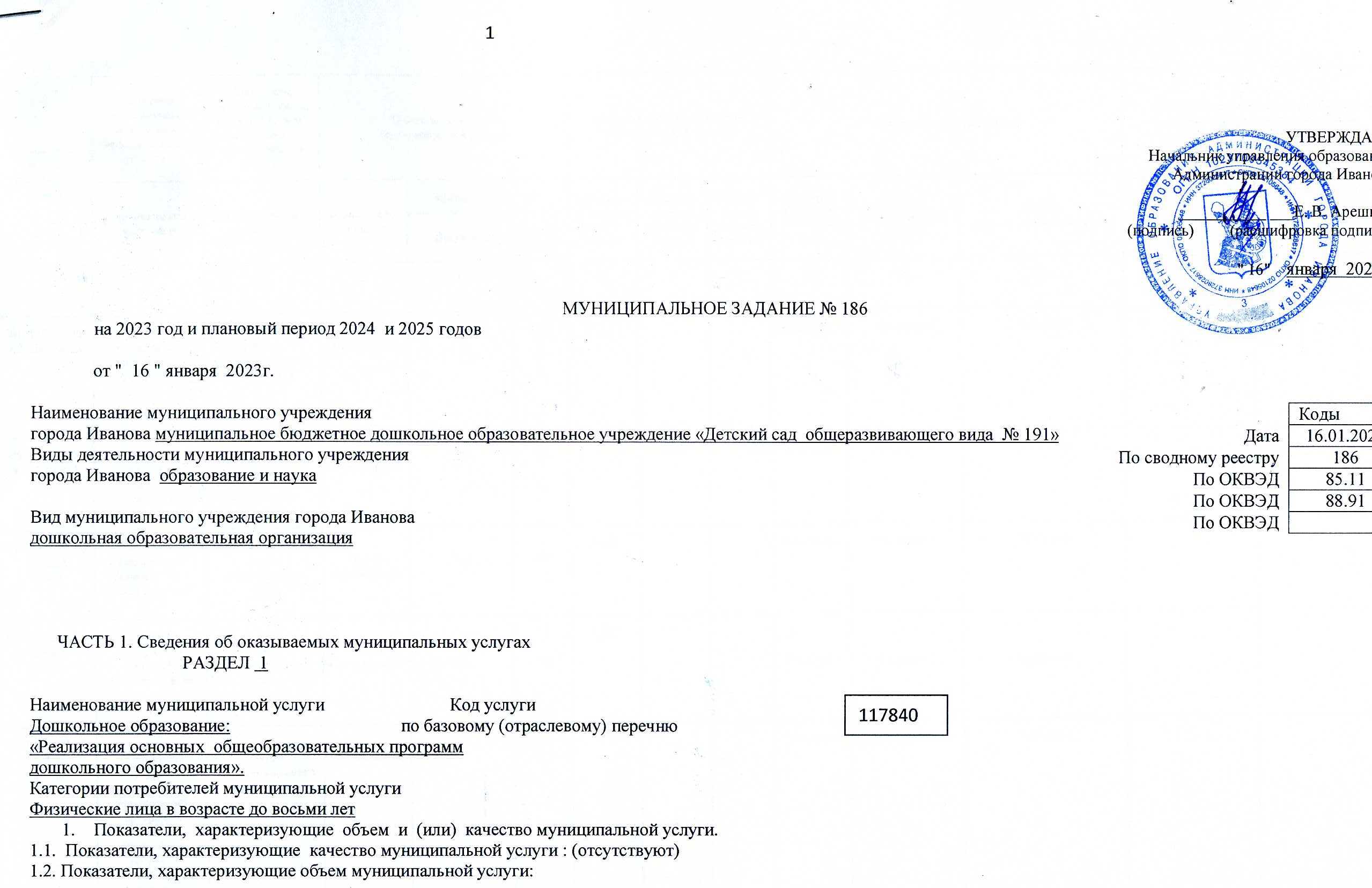 2. Нормативные  правовые  акты, устанавливающие размер платы (цену, тариф) либо порядок их установления:отсутствуют3. Порядок оказания муниципальной услуги.3.1.    Правовые   акты,   регулирующие   порядок   оказания муниципальной услуги:Постановление Администрации города Иванова от 21.12.2015 №2606 «Об утверждении порядка формирования муниципального задания на оказание муниципальных услуг (выполнение работ) в отношении муниципальных учреждений города Иванова и финансового обеспечения выполнения муниципального задания» (далее-  Постановление № 1). Постановление Администрации города Иванова от 24.12.2015 №2625 «Об утверждении положений об оказании муниципальных услуг (выполнении работ), оказываемых (выполняемых) в соответствии с муниципальными заданиями (далее- Постановление № 2).  (наименование, номер и дата правового акта).3.2. Порядок информирования потенциальных потребителей муниципальной услуги:Часть 2. Сведения о выполняемых работах (отсутствуют)						   ЧАСТЬ 3. Прочие сведения о муниципальном задании 1.Порядок контроля за выполнением муниципального задания:2. Основания для досрочного прекращения исполнения муниципального задания- реорганизация, ликвидация муниципального бюджетного (автономного) дошкольного учреждения;- досрочное прекращение муниципального задания органом, осуществляющим функции и полномочия учредителя (главного распорядителя бюджетных средств) на оказание услуги;- изменение типа муниципального бюджетного (автономного) дошкольного учреждения3. Требования к отчетности о выполнении муниципального задания:3.1.  Периодичность  представления  отчетов  об исполнении муниципальногозадания 3 раза в год3.2. Сроки представления отчетов об исполнении муниципального заданияОтчет за 9 месяцев  представляется до 20 октября текущего года, предварительный отчет за соответствующий финансовый год  -  до 30 ноября  текущего года, за год – в течение 15 рабочих дней после завершения финансового года.3.3.Иные требования к отчетности об исполнении муниципального задания:достоверность, полнота, своевременность. Отчет представляется в управление образования Администрации города Иванова  на  электронном и бумажном носителях.   РАЗДЕЛ   2Наименование муниципальной услуги                            Код услугиДошкольное образование:по базовому (отраслевому) перечню  «Присмотр и уход».Категории потребителей муниципальной услугиФизические лица в возрасте до восьми лет1.Показатели,  характеризующие  объем  и  (или)  качество муниципальной услуги.1.1. Показатели, характеризующие  качество муниципальной услуги: (отсутствуют)1.2. Показатели, характеризующие объем муниципальной услуги:2.  Нормативные  правовые  акты, устанавливающие размер платы (цену, тариф)либо порядок их установления:3. Порядок оказания муниципальной услуги.3.1.    Правовые   акты,  регулирующие   порядок   оказаниямуниципальной услуги:Постановление № 1. Постановление № 2.3.2.  Порядок  информирования  потенциальных  потребителей  муниципальнойуслуги:Часть 2. Сведения о выполняемых работах  (отсутствуют)						           ЧАСТЬ 3. Прочие сведения о муниципальном задании 1. Порядок контроля за выполнением муниципального задания:2. Основания для досрочного прекращения исполнения муниципального задания- реорганизация, ликвидация муниципального бюджетного (автономного) дошкольного учреждения;- досрочное прекращение муниципального задания органом, осуществляющим функции и полномочия учредителя (главного распорядителя бюджетных средств) на оказание услуги;- изменение типа муниципального бюджетного (автономного) дошкольного учреждения3. Требования к отчетности о выполнениимуниципального задания:3.1.  Периодичность  представления  отчетов  об исполнении муниципальногозадания 3 раза в год3.2. Сроки представления отчетов об исполнении муниципального заданияОтчет за 9 месяцев  представляется до 20 октября текущего года,  предварительный отчет за соответствующий финансовый год  -  до 30 ноября текущего года, за год – в течение 15 рабочих дней после завершения финансового года.3.3.Иные требования к отчетности об исполнении муниципального задания:достоверность, полнота, своевременность. Отчет предоставляется в управление образования Администрации города Иванова  на  электронном и бумажном носителях.4.Иные показатели, связанные с выполнением муниципального задания.Допустимое (возможное) отклонение от выполнения муниципального задания, в пределах которого оно считается выполненным – 5%.Уникальный номер реестровой записиПоказатель, характеризующий содержание муниципальной услугиПоказатель, характеризующий условия (формы) оказания муниципальной услугиПоказатель объемамуниципальной услугиПоказатель объемамуниципальной услугиПоказатель объемамуниципальной услугиЗначение показателя объема муниципальной услугиЗначение показателя объема муниципальной услугиЗначение показателя объема муниципальной услуги Размер платы (цена, тариф) Размер платы (цена, тариф) Размер платы (цена, тариф) Допустимые (возможные) отклонения от установленных показателей объема муниципальной услуги Допустимые (возможные) отклонения от установленных показателей объема муниципальной услугиУникальный номер реестровой записинаименование показателянаименование показателянаименование показателяединица измерения единица измерения 2023 год (Очередной финансо-вый год)2024год (1-й год планового периода)2025 год (2-й год планового периода)2023год (Очередной финансовый год)2024 год (1-й год планового периода)2025год (2-й год планового периода)в процентахв абсолютных величинахУникальный номер реестровой записинаименование показателянаименование показателянаименование показателянаименованиеКод по ОКЕИ2023 год (Очередной финансо-вый год)2024год (1-й год планового периода)2025 год (2-й год планового периода)2023год (Очередной финансовый год)2024 год (1-й год планового периода)2025год (2-й год планового периода)в процентахв абсолютных величинах1234567891011121314801011О.99.0.БВ24ДМ60000Значение содержания услуги 3:  от 1 года до 3 леточнаягруппа кратковременного пребыванияЧисло обучающихсяЧел.792бесплатнобесплатнобесплатно801011О.99.0.БВ24ДН80000Значение содержания услуги 3:  от 3лет до 8 леточнаягруппа кратковременного пребыванияЧисло обучающихсяЧел.792бесплатнобесплатнобесплатно801011О.99.0.БВ24ДМ62000Значение содержания услуги 3:  от 1 года до 3 леточнаягруппа полного дняЧисло обучающихсяЧел.79264,064,064,0бесплатнобесплатнобесплатно801011О.99.0.БВ24ДН82000Значение содержания услуги 3:  от 3лет до 8 леточнаягруппа полного дняЧисло обучающихсяЧел.792132,7132,7132,7бесплатнобесплатнобесплатно801011О.99.0.БВ24АБ20000Значение содержания услуги 1: адаптированная образовательная программаЗначение содержания услуги 2: обучающиеся с ограниченными возможностями здоровьяЗначение содержания услуги 3:От 1 года  до        3 леточнаягруппа кратковременного пребыванияЧисло обучающихсяЧел.792бесплатнобесплатнобесплатно801011О.99.0.БВ24АВ40000Значение содержания услуги 1: адаптированная образовательная программаЗначение содержания услуги 2: обучающиеся с ограниченными возможностями здоровьяЗначение содержания услуги 3:от 3лет до 8 леточнаягруппа кратковременного пребыванияЧисло обучающихсяЧел.792бесплатнобесплатнобесплатно801011О.99.0.БВ24АБ22000Значение содержания услуги 1: адаптированная образовательная программаЗначение содержания услуги 2: обучающиеся с ограниченными возможностями здоровьяЗначение содержания услуги 3:От 1 года  до        3 леточнаягруппа полного дняЧисло обучающихсяЧел.792бесплатнобесплатнобесплатно801011О.99.0.БВ24АВ42000Значение содержания услуги 1: адаптированная образовательная программаЗначение содержания услуги 2: обучающиеся с ограниченными возможностями здоровьяЗначение содержания услуги 3:от 3лет до 8 леточнаягруппа полного дняЧисло обучающихсяЧел.792бесплатнобесплатнобесплатноСпособ информированияСостав размещаемой информацииЧастота обновления информации123Сайт образовательной организации, Сайт busgov.ruМуниципальное задание, отчет о выполнении муниципального заданияПо мере внесения изменений в муниципальное заданиеФормы контроляПериодичностьАдминистрация города Иванова, отраслевые (функциональные) органы Администрации города Иванова, осуществляющие контроль за оказанием услуги (выполнением работы)123Отчет учреждения об исполнении муниципального задания,плановые проверки(документарные и выездные) внеплановые проверки выполнения муниципального задания3 раза в год1 раз в 5 летпо обращениям физических и юридических лицУправление образования Администрации города Иванова, финансово-казначейское управление Администрации города Иванова.Уникальный номер реестровой записиПоказатель, характеризующий содержание муниципальной услугиПоказатель, характеризующий условия (формы) оказания муниципальной услугиПоказатель объемамуниципальной услугиПоказатель объемамуниципальной услугиПоказатель объемамуниципальной услугиЗначение показателя объема муниципальной услугиЗначение показателя объема муниципальной услугиЗначение показателя объема муниципальной услугиРазмер платы (цена, тариф)Размер платы (цена, тариф)Размер платы (цена, тариф)Допустимые (возможные) отклонения от установленных показателей объема муниципальной услугиДопустимые (возможные) отклонения от установленных показателей объема муниципальной услугиУникальный номер реестровой записинаименование показателянаименование показателянаименование показателяединица измерения единица измерения 2023 год (очередной финансовый год)2024 год (1-й год планового периода)2025год(2-й год планового периода)2023 год (очередной финансовый год)2024год (1-й год планового периода)2025год (2-й год планового периода)Допустимые (возможные) отклонения от установленных показателей объема муниципальной услугиДопустимые (возможные) отклонения от установленных показателей объема муниципальной услугиУникальный номер реестровой записинаименование показателянаименование показателянаименование показателянаименованиекод по ОКЕИ2023 год (очередной финансовый год)2024 год (1-й год планового периода)2025год(2-й год планового периода)2023 год (очередной финансовый год)2024год (1-й год планового периода)2025год (2-й год планового периода)Допустимые (возможные) отклонения от установленных показателей объема муниципальной услугиДопустимые (возможные) отклонения от установленных показателей объема муниципальной услуги1234567891011121314853211О.99.0.БВ19АА23000Значение содержания услуги 1:дети-инвалиды-число детейчел.7922,02,02,0бесплатнобесплатнобесплатно853211О.99.0.БВ19АА60000Значение содержания услуги 1:физические лица за исключением льготных категорийгруппа кратковременного пребываниячисло детейчел.7921012руб.1012 руб.1012руб.853211О.99.0.БВ19АА62000Значение содержания услуги 1:физические лица за исключением льготных категорийгруппа полного днячисло детейчел.792193,7193,7193,72759 руб.2759руб.2759руб.853211О.99.0.БВ19АБ07000Значение содержания услуги 1:Дети-сироты и дети, оставшиеся без попечения родителей- число детейчел.7921,01,01,0бесплатнобесплатнобесплатно853211О.99.0.БВ19АБ49000Значение содержания услуги 1:дети с туберкулезной интоксикацией-число детейчел.792бесплатнобесплатнобесплатноНормативный правовой актНормативный правовой актНормативный правовой актНормативный правовой актНормативный правовой актвидпринявший органдатаномернаименование12345ПостановлениеАдминистрация города Иванова27.12.2022№2189«Об установлении размера родительской платы за присмотр и уход за детьми в муниципальных образовательных учреждениях  города Иванова, реализующих образовательную программу дошкольного образования»Способ информированияСостав размещаемой информацииЧастота обновления информации123Сайт образовательной организации, сайтbusgov.ruМуниципальное задание, отчет о выполнении муниципального заданияПо мере внесения изменений в муниципальное заданиеФормы контроляПериодичностьАдминистрация города Иванова, отраслевые (функциональные) органы Администрации города Иванова, осуществляющие контроль за оказанием услуги (выполнением работы)123Отчетучреждения об исполнении муниципального задания,плановые проверки(документарные и выездные) внеплановые проверки выполнения муниципального задания3 раза в год1 раз в 5 летпо обращениям физических и юридических лицУправление образования Администрации города Иванова,финансово-казначейское управление  Администрации города Иванова.